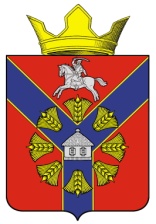 АДМИНИСТРАЦИЯБУКАНОВСКОГО СЕЛЬСКОГО ПОСЕЛЕНИЯ
КУМЫЛЖЕНСКОГО МУНИЦИПАЛЬНОГО РАЙОНА
ВОЛГОГРАДСКОЙ ОБЛАСТИПОСТАНОВЛЕНИЕ            02 ноября 2016 г.                                                                                                        № 48«Об определении уполномоченного органа по проведению независимой оценки качества работы муниципального казенного учреждения культуры «Феникс» Букановского сельского поселения Кумылженского муниципального района Волгоградской области»На основании Федерального закона от 06 октября 2003 г. №131-Ф3 «Об общих принципах организации местного самоуправления в Российской Федерации», на основании ст. 36.1 Закона Российской Федерации от 09 октября 1992 г. № 3612-1 «Основы законодательства Российской Федерации о культуре»,-постановляю:            1. Определить администрацию Букановского сельского поселения Кумылженского муниципального района Волгоградской области уполномоченным органом местного самоуправления по проведению независимой оценки качества работы муниципального казенного учреждения культуры «Феникс» Букановского сельского поселения Кумылженского муниципального района Волгоградской области.Контроль за исполнением настоящего постановления возложить на заместителя главы Букановского сельского поселения Кумылженского муниципального района Волгоградской области А.Н.Киреева.Настоящее постановление вступает в силу со дня его обнародования путем размещения на информационном стенде в Букановской сельской библиотеке им. А.В.Максаева и также подлежит размещению на официальном сайте администрации Букановского сельского поселения в сети Интернет.Глава Букановскогосельского поселения    						                               Е.А.Кошелева	